Australian Capital TerritoryNature Conservation (Closed Reserve—Bullen Range Nature Reserve) Declaration 2023Notifiable instrument NI2023–459made under the  Nature Conservation Act 2014, s 259 (Conservator may close reserve)1	Name of instrumentThis instrument is the Nature Conservation (Closed Reserve—Bullen Range Nature Reserve) Declaration 2023.2	CommencementThis instrument commences on 1 August 2023. 3	DeclarationI declare that public access to those parts of Bullen Range Nature Reserve indicated by red hatching in the map at schedule 1 is prohibited.4	ExceptionsSection 3 does not apply to:a conservation officer exercising a function under the Act; orany person who is accompanied by a conservation officer exercising a function under the Act; ora contractor or volunteer undertaking works within the closed reserves and engaged by the ACT Government to do so.5	ExpiryThis instrument expires on 31 December 2023.
Bren BurkevicsConservator of Flora and Fauna 26 July 2023Schedule 1	Area closed to public access(see s 3)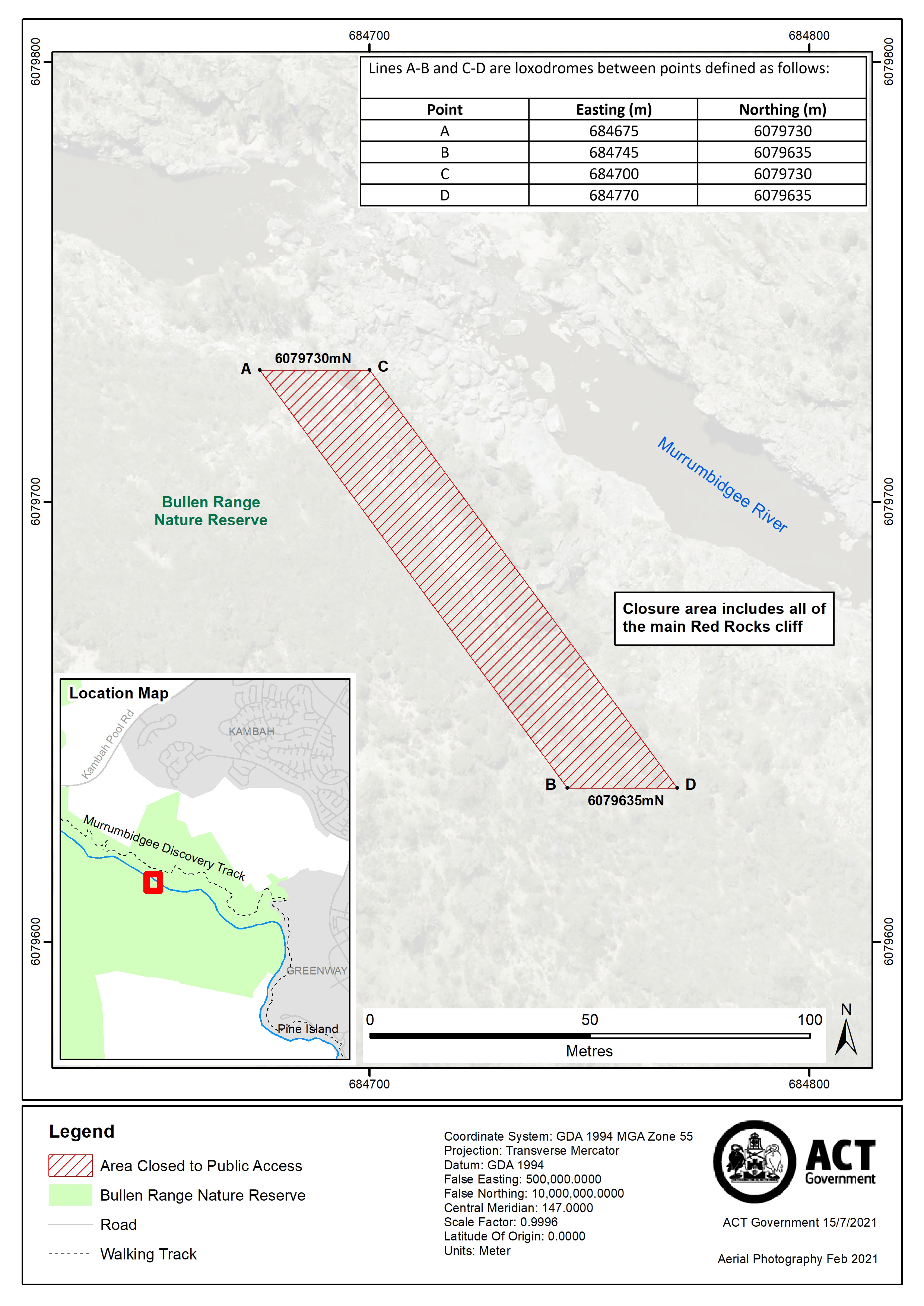 